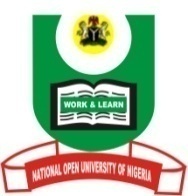 NATIONAL OPEN UNIVERSITY OF NIGERIAUNIVERSITY VILLAGE, PLOT 91 CADASTRAL ZONE, NNAMDI AZIKIWE EXPRESS WAY, JABI - ABUJA.FACULTY OF SCIENCESDEPARTMENT OF PURE AND APPLIED SCIENCEAPRIL/MAY, 2019 EXAMINATIONSCOURSE CODE:       CHM 303COURSE TITLE:        INORGANIC CHEMISTRY IIICOURSE UNIT:         3     TIME: 	                     2⅟2 HOURSINSTRUCTION:        Answer question one and any other four questions.QUESTION ONE1 (a) With the aid of molecular orbital energy level diagram describe the  three-centered four-electron bond nature in XeF2.                                                                                                         4 Marks  1b) Boron practically prefers to form borate than forming a B3+ ion, explain?	     21/2 Marks	                                 1 (c) If the number of unpaired electrons in [V(H2O)6]2+ and [Cu(H2O)6]2+ are x and y respectively, what will be the value of 2x + y.	                                                     3 Marks						   1 (d) Write down the chemical equations for the reactions of lanthanum (Ln) with: 		(i) water and (ii) oxygen                                                                       4 Marks1 (e) List three methods of beneficiation of ore. Hence, which of the methods will be most appropriate for beneficiation of haematite (Fe2O3). 	                                           21/2 Marks	1 (f) In the crystal field theory, itemize any two consideration that should be given to the electronic configuration of the metal ion in the complexes.                                             3 Marks	                                         .				              1(g) With equation only, explain alpha decay of Uranium-238 i.e. (23892U).                3 Marks	QUESTION TWO2.  (a)	What are clathrates? Hence, explain how the clathrate of the composition G.3 Quinol can be formed.							       3 Marks2. (b)	The decrease in atomic radius from sodium to chlorine is greater than that from scandium to copper, explain.						       3 Marks2. (c) The simple equation for the preparation of boron is B2O3 + Mg → 2B + 3MgO. What is the change in oxidation state of B and what is the role of Mg.                                         3 Marks2. (d) Write the electronic configuration of the transition metal ions and mention the number of unpaired electrons in each case: (i) Mn4+        (ii) Cr2+ .                                                       3 MarksQUESTION THREE3a) The noble gases are chemically unreactive but chemical reactivity of the noble gases increase as we go down the group from helium to radon. Explain.                                                                               4 Marks3b). Outline any four general properties of transition elements.                                                        4 Marks3c) Complete the following chemical equations:2K(s) + O2(g )2Na(s) + 2H2O(1)        ?                    		   NaHCO3(aq) + NaOH(aq)                                                                                                                                                                          4 Marks                    QUESTION FOUR4(a) Discuss the effect of increase in pH in the following half-cell reaction:                			                    3 Marks4(b) Study the equation below carefully and provide condition A and B	                                                                                                                                                                2 Marks4(c) The most stable oxidation state for Mn, Co, Ni is +2. Explain briefly why FeCl3 is more stable than FeCl2.						                  	                   4 Marks4(d) Explain briefly the preparation of borazine and boron nitride		           	       3 MarksQUESTION FIVE  5(a) Explain why group IIIB elements, unlike group I and II are   essentially covalent or contain an appreciable amount of covalent character.                                                     4 Marks5(b) What kind of oxides are formed when oxygen reacts with;                                                               i. Group I and II metalsii. Sulphur and Phosphorus                                                                                                  2 Marks                                                                                                  5(c) How do elements of group IVA make more than four covalent bonds (carbon excluded).                                                                                                                                             21/2 Marks5(d) Vanadium can exist has V2+ and V3+. Which of the two conditions: V(s)/V3+(aq)  and V2+(aq)/V3+(aq) has the electrode potential closer to positive and why ?                                   31/2 Marks                                                                                             QUESTION SIX6a. Using Valence Shell Electron Pair Repulsion Theory (VSEPR), justify the shape of XeF2   compounds.                                                                                                                                                                             6 marks6b. Comment on colour of transition metal compounds.                                                                        6 marks